Intermediate Algebra: Team 802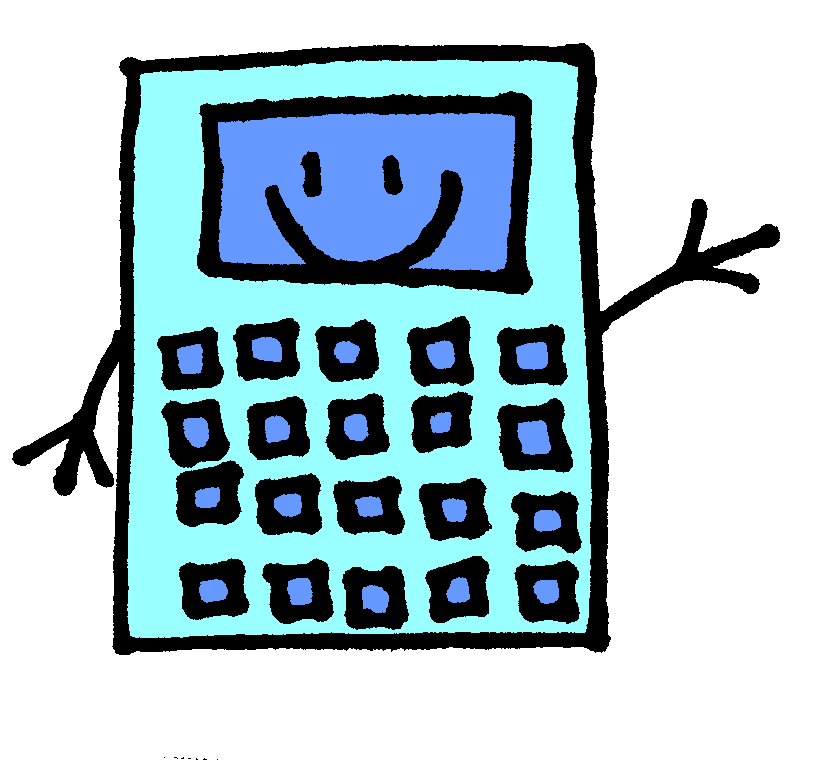 Mr. LovdahlWelcome to 8th grade Intermediate Algebra. I am looking forward to growing and excelling with you in your mathematics skills. This is an advanced course, so be prepared to work hard, give your best, and enjoy learning!Course Introduction:This course serves as a continuum of 8th grade Linear Algebra and an introduction to non-linear Algebra. You will study and learn the following:Properties of Real Numbers; Writing, Solving & Graphing Linear Equations, Functions, and Inequalities; Exponents and their properties; Quadratic Equations & Functions, and more.Classroom Policies:All Team 802 Policies. We will review these the first days and weeks of school.Come to class on time & prepared. Being prepared in Math class means you have notebook and/or graph paper, pencil, textbook, calculator, and agenda EVERY DAY. Late work will be penalized 50% for the first day, 75% for the second day late. Grading: 	Homework, Daily Work = 40% of overall grade	Chapter quizzes and tests = 60% of overall grade **There will be no quiz or test retakes! **There will be no extra credit given!Please refer to handbook for grading percentage breakdown.Textbook: Littell, McDougal. 2004. Algebra I: Applications, Equations, Graphs. Evanston IL: McDougal Littell. 	Online link: http://www.classzone.com or www.classzone.com/cz/find_book.htm?tmpState=MN&disciplineSchool=ma_hs&state=MN&x=20&y=20Please access at home or when needed.Contact Info: 	Email: tlovdahl@isd12.org			Phone: 763-792-5677Web page (Team 802):	 www.lovdahlmath.weebly.com  Parent/Guardian Signature: _______________________________________________(Signature verifies that the student talked with a parent about the class expectations)“Seek the lofty by reading, hearing and seeing great work at some moment every day.”
-Thornton Wilder